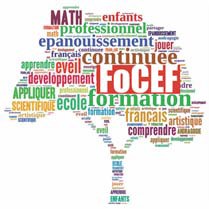 www.enseignement.catholique.bewww.enseignement.catholique.bewww.enseignement.catholique.beFORMULAIRE DE DEMANDE D’INSCRIPTIONCe formulaire complété doit être renvoyé uniquement de manière électronique.Un module par personne par formulaireToute inscription ne sera effective qu’après confirmation par la FoCEF.FORMULAIRE DE DEMANDE D’INSCRIPTIONCe formulaire complété doit être renvoyé uniquement de manière électronique.Un module par personne par formulaireToute inscription ne sera effective qu’après confirmation par la FoCEF.FORMULAIRE DE DEMANDE D’INSCRIPTIONCe formulaire complété doit être renvoyé uniquement de manière électronique.Un module par personne par formulaireToute inscription ne sera effective qu’après confirmation par la FoCEF.Votre formation commence par le chiffreÀ renvoyer uniquement par mail au diocèse organisateur de la formationÀ renvoyer uniquement par mail au diocèse organisateur de la formation1Bruxelles /Brabant : Av. de l’Eglise St‐Julien 15 – 1160 BRUXELLES – Tél 02/663 06 64Bruxelles /Brabant : Av. de l’Eglise St‐Julien 15 – 1160 BRUXELLES – Tél 02/663 06 64focef.brabant@segec.be 2Hainaut : Chaussée de Binche 151 – 7000 MONS ‐ Tél 065/37 72 98Hainaut : Chaussée de Binche 151 – 7000 MONS ‐ Tél 065/37 72 98focef.hainaut@segec.be3Liège : Boulevard d’Avroy 17 – 4000 LIÈGE – Tél 04/230 57 26 –27Liège : Boulevard d’Avroy 17 – 4000 LIÈGE – Tél 04/230 57 26 –27focef.liege@segec.be 4Namur/Luxembourg : Rue de l’Évêché, 5 – 5000 NAMUR – Tél 081/25 03 85Namur/Luxembourg : Rue de l’Évêché, 5 – 5000 NAMUR – Tél 081/25 03 85focef.nalux@segec.be6FoCEF Centrale : Av. E. Mounier 100 – 1200 BRUXELLES – Tél 02/256 71 32FoCEF Centrale : Av. E. Mounier 100 – 1200 BRUXELLES – Tél 02/256 71 32focef@segec.be7FoCoEC (Spécialisé) : Av. E. Mounier 100 – 1200 BRUXELLES – Tél 02/256 71 35FoCoEC (Spécialisé) : Av. E. Mounier 100 – 1200 BRUXELLES – Tél 02/256 71 35christian.modave@segec.beVOTRE INSCRIPTIONPriorité sera donnée aux enseignants, de l’ordinaire et du spécialisé, issus du diocèse organisateur*N° Intitulé Dates Vos coordonnées personnellesCes informations sont indispensables pour la bonne gestion de votre inscription !Mme  oMelle   oMroNOM PRÉNOM Nom d’épouseN° MatriculeRueN°BteCode postalLocalitéMail personnel indispensable pour la confirmationTél.GSMFonction (IP, IM…)Classe(s)Coordonnées de l’école où vous exercez la charge la plus importanteÉcoleRueN°BteCode postalLocalitéMailNom de la directionPour rappel, toute inscription à une formation qui a lieu pendant les heures de service doit se faire avec l’accord préalable de la direction et du P.O.Je certifie que ma direction valide cette demande d’inscription.Je certifie que ma direction valide cette demande d’inscription.Date et signature de l’enseignant,Date et signature de l’enseignant,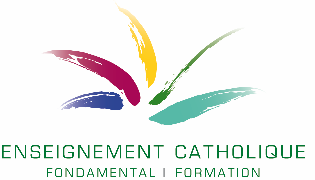 *Règles complètes de priorité à consulter sur http://enseignement.catholique.be/segec/index.php?